ADScientific Index 2023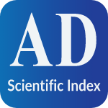 https://www.adscientificindex.com/compare/eskisehir-osmangazi-university-tr-2399/eskisehir-technical-university-tr-2400/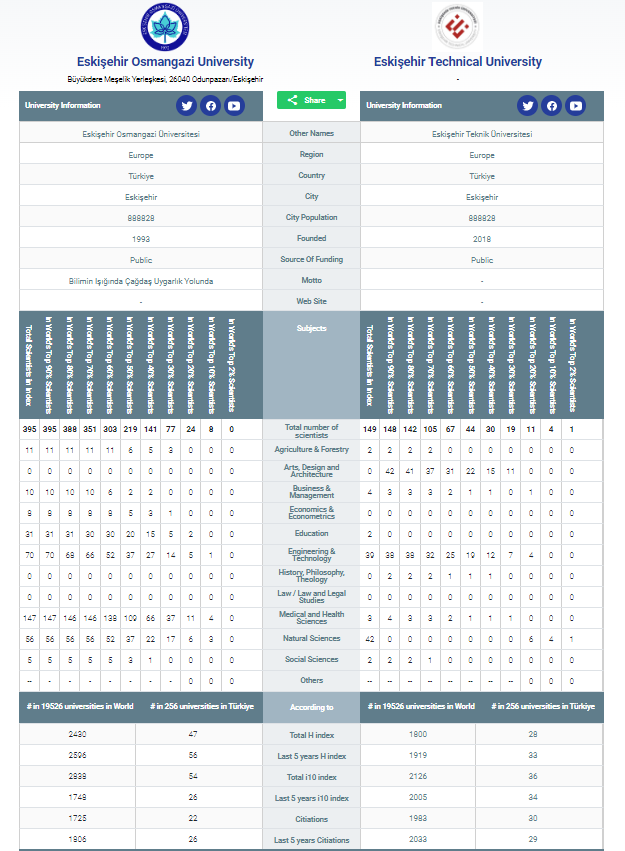 ADScientific Index 2023https://www.adscientificindex.com/compare/eskisehir-osmangazi-university-tr-2399/eskisehir-technical-university-tr-2400/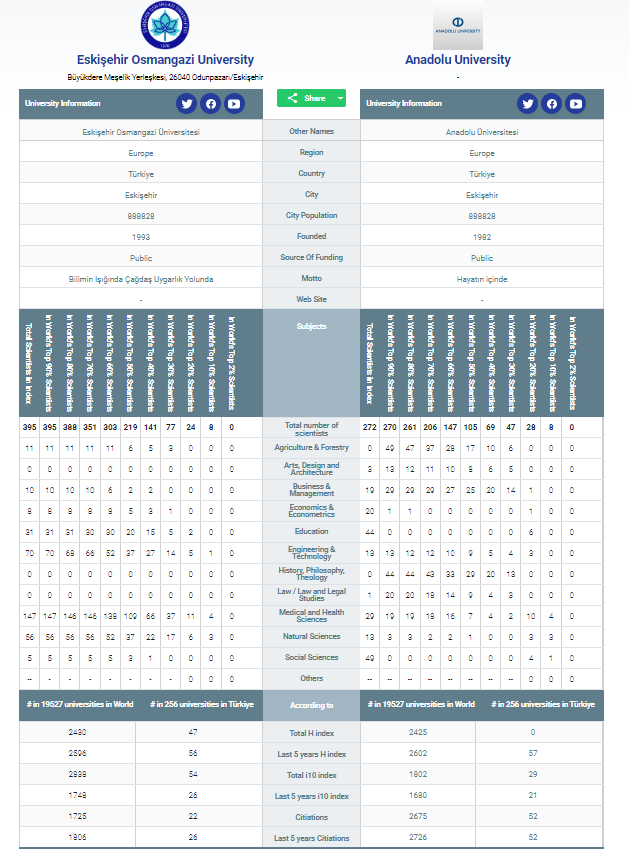 